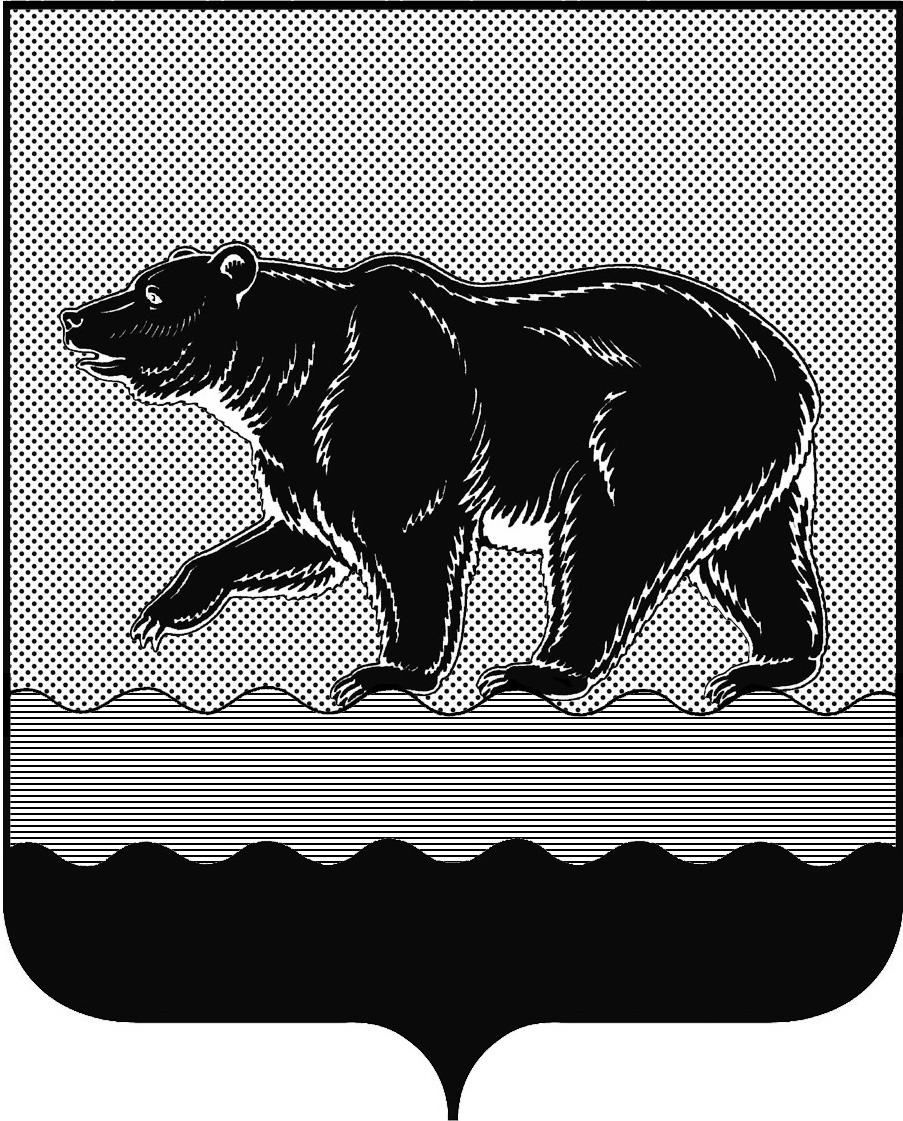 СЧЁТНАЯ ПАЛАТАГОРОДА НЕФТЕЮГАНСКА16 микрорайон, 23 дом, помещение 97, г. Нефтеюганск, 
Ханты-Мансийский автономный округ - Югра (Тюменская область), 628310  тел./факс (3463) 20-30-55, 20-30-63 E-mail: sp-ugansk@mail.ru www.admugansk.ru Заключение на проект изменений в муниципальную программу                города Нефтеюганска «Развитие физической культуры и спорта                             в городе Нефтеюганске»Счётная палата города Нефтеюганска на основании статьи 157 Бюджетного кодекса Российской Федерации, Положения о Счётной палате города Нефтеюганска, утверждённого решением Думы города Нефтеюганска от 27.09.2011 № 115-V, рассмотрев проект изменений в муниципальную программу города Нефтеюганска «Развитие физической культуры и спорта в городе Нефтеюганске» (далее по тексту – проект изменений), сообщает следующее:1. При проведении экспертно-аналитического мероприятия учитывалось наличие экспертизы проекта изменений:1.1. Департамента финансов администрации города Нефтеюганска на предмет соответствия проекта изменений бюджетному законодательству Российской Федерации и возможности финансового обеспечения её реализации из бюджета города Нефтеюганска.1.2. Департамента экономического развития администрации города Нефтеюганска на предмет соответствия проекта изменений Порядку от 18.04.2019 № 77-нп «О модельной муниципальной программе города Нефтеюганска, порядке принятия решения о разработке муниципальных программ города Нефтеюганска, их формирования, утверждения и реализации» (далее по тексту – Порядок от 18.04.2019 № 77-нп), программных мероприятий целям муниципальной программы, сроков её реализации задачам, целевых показателей, характеризующих результаты реализации муниципальной программы, показателям экономической, бюджетной и социальной эффективности, соответствия требованиям, установленным нормативными правовыми актами в сфере управления проектной деятельностью.2. Предоставленный проект изменений в целом соответствует постановлению администрации города Нефтеюганска от 18.04.2019 № 77-нп.	3. Проектом изменений планируется уменьшить общий объём финансирования муниципальной программы ответственному исполнителю – комитету физической культуры и спорта администрации города Нефтеюганска                на 2 458,998 тыс. рублей, в том числе:- в 2020 году в общей сумме 1 527,102 тыс. рублей, в том числе за счёт: средств бюджета автономного округа в сумме 591,014 тыс. рублей, местного бюджета на 936,088 тыс. рублей;- в 2021 году в общей сумме 613,790 тыс. рублей, в том числе за счёт: средств бюджета автономного округа в сумме 583,100 тыс. рублей, местного бюджета на 30,690 тыс. рублей;- в 2022 году в общей сумме 68,106 тыс. рублей, в том числе за счёт: средств бюджета автономного округа в сумме 64,700 тыс. рублей, местного бюджета на 3,406 тыс. рублей;- в 2023 году в общей сумме 250,000 тыс. рублей, в том числе за счёт: средств бюджета автономного округа в сумме 237,500 тыс. рублей, местного бюджета на 12,500 тыс. рублей.3.1. По основному программному мероприятию 1.2 «Организация отдыха и оздоровления детей» планируется уменьшить в 2020 году на оплату стоимости питания детей школьного возраста в оздоровительных лагерях с дневным пребыванием детей, в общей сумме 1 900,379 тыс. рублей, в том числе за счёт средств:- бюджета автономного округа в сумме 1 277,039 тыс. рублей на основании уведомления Департамента финансов ХМАО-Югры о предоставлении субсидии, субвенции, иного межбюджетного трансферта, имеющего целевое назначение от 29.10.2020 № 230/10/858; - местного бюджета в сумме 623,340 тыс. рублей, в связи с закрытием бюджетных ассигнований. 3.2. По основному программному мероприятию 1.3 «Подготовка спортивного резерва и спорта высших достижений» уменьшить расходы за счёт средств окружного бюджета в общей сумме 885,300 тыс. рублей (на 2021 год – 583,100 тыс. рублей, на 2022 год – 64,700 тыс. рублей, на 2023 год – 237,500 тыс. рублей), за счёт средств местного бюджета в общей сумме 46,596 тыс. рублей (на 2021 год – 30,690 тыс. рублей, на 2022 год – 3,406 тыс. рублей, на 2023 год – 12,500 тыс. рублей), в связи с уточнением межбюджетных трансфертов из бюджета округа бюджету муниципального образования             г. Нефтеюганска на 2021-2022 и 2023 годы. 3.3. Проектом изменений по основному программному мероприятию     2.1 «Укрепление материально-технической базы учреждений сферы физической культуры и спорта» планируется на 2020 год увеличить бюджет автономного округа, согласно уведомления Департамента финансов ХМАО-Югры о предоставлении субсидии, субвенции, иного межбюджетного трансферта, имеющего целевое назначение от 02.11.2020 № 500/11/809 в общей сумме 686,025 тыс. рублей:	- МАУ ФКиС «Юганск - Мастер имени Жилина С.А.» в сумме 300,000 тыс. рублей на приобретение экипировки;	- МБУ «СШОР по единоборствам» в сумме 200,000 тыс. рублей на приобретение сенсорных дозаторов, рециркуляторов, дезинфицирующих средств и хозяйственных товаров;- МБУ «СШОР «Спартак» в сумме 186,025 тыс. рублей на приобретение спортивной формы.3.4. Проектом изменений по основному программному мероприятию      3.1 «Организационное обеспечение функционирования отрасли» планируется на 2020 год уменьшить расходы за счёт средств местного бюджета в общей сумме 312,748 тыс. рублей, в связи с закрытием бюджетных ассигнований, выделенных на оплату стоимости проезда и провоза багажа к месту использования отпуска и обратно для лиц, работающих в районах Крайнего Севера и приравненных к ним местностях, и членов их семей. 	4. Финансовые показатели, содержащиеся в проекте изменений, соответствуют расчётам, предоставленным на экспертизу. 	По результатам экспертизы замечания отсутствуют, предлагаем направить проект изменений на утверждение. Председатель                                                                                         С.А. Гичкина Исполнитель:инспектор инспекторского отдела № 2 Счётной палаты города НефтеюганскаКапитонова Раушания ИсхаковнаТел. 83463203948Исх. СП-521-0 от 14.12.2020